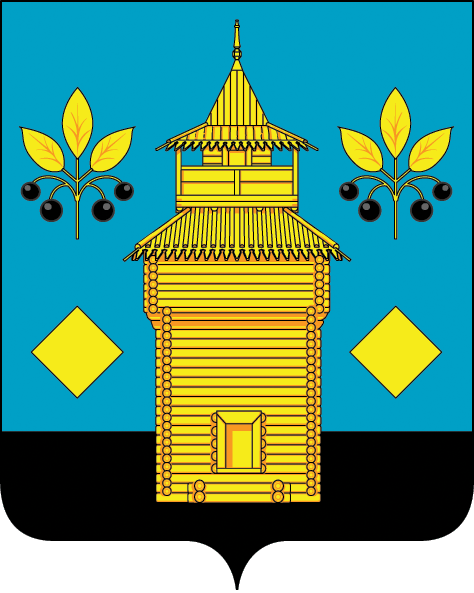 В связи с уточнением сметы расходов муниципальной программы «Сохранение и развитие культуры в Черемховском районном муниципальном образовании» на 2018-2023 годы, утверждённой постановлением администрации Черемховского районного муниципального образования от 13.11.2017 № 660, руководствуясь Федеральным законом от  06.10.2003 № 131-ФЗ «Об общих принципах организации местного самоуправления в Российской Федерации», Планом мероприятий («Дорожная карта»), направленных на повышение эффективности сферы культуры в Черемховском районном муниципальном образовании, утвержденным постановлением администрации Черемховского районного муниципального образования от 31.05.2013 № 335, постановлением  администрации Черемховского районного муниципального образования от 31.08.2018 № 532-п «Об утверждении Порядка разработки, реализации и оценки эффективности муниципальных программ Черемховского районного муниципального образования», статьями 24, 50 Устава Черемховского районного муниципального образования, администрация Черемховского районного муниципального образования ПОСТАНОВЛЯЕТ:1.Внести в муниципальную программу «Сохранение и развитие культуры в Черемховском районном муниципальном образовании» на 2018-2023 годы, утверждённую постановлением администрации Черемховского районного муниципального образования от 13.11.2017 № 660 (с изменениями, внесенными постановлениями от 21.02.2018 № 99, от 28.04.2018 № 274, от 13.07.2018 № 445, от 07.09.2018 № 548-п, от 25.10.2018 № 607-п, от 05.12.2018 № 719-п, от 26.12.2018 № 789-п, от 16.01.2019 № 14-п, от 07.03.2019 № 134-п, от 03.06.2019 № 307-п, от 31.07.2019 №  402-п, от 30.09.2019 № 556 – п, от 06.11.2019 №  650-п, от 15.11.2019 № 690 – п) следующие изменения и дополнения:1.1.строку «Объем и источники финансирования муниципальной программы» раздела 1. «Паспорт муниципальной программы «Сохранение и развитие культуры в Черемховском районном муниципальном образовании» на 2018-2023 годы изложить в следующей редакции:«»;1.2. строку «Объем и источники финансирования подпрограммы» раздела 1. «Паспорт подпрограммы «Укрепление единого культурного пространства на территории Черемховского районного муниципального образования» на 2018-2023 годы изложить в следующей редакции:«»;строку «Объем и источники финансирования подпрограммы» раздела 1.«Паспорт подпрограммы «Обеспечение реализации муниципальной программы и прочие мероприятия в области культуры» на 2018 - 2023 годы приложения № 2 к Программе изложить в следующей редакции:«»;1.4. Приложение № 3 к муниципальной программе «Сохранение и развитие культуры в Черемховском районном муниципальном образовании» на 2018-2023 годы (Объем и источники финансирования муниципальной программы) изложить в редакции приложения к настоящему Постановлению.3. Отделу организационной работы (Коломеец Ю.А.): 3.1. внести в оригинал постановления администрации Черемховского районного муниципального образования от 13.11.2017 № 660 «Об утверждении муниципальной программы «Сохранение и развитие культуры в Черемховском районном муниципальном образовании» на 2018-2023 годы информационную справку о дате внесения в него изменений настоящим постановлением;3.2. направить на опубликование настоящее постановление в газету «Моё село, край Черемховский» и разместить на официальном сайте Черемховского районного муниципального образования в информационно-телекоммуникационной сети Интернет.4. Настоящее постановление вступает в силу после его официального опубликования (обнародования). 5. Контроль за исполнением настоящего постановления возложить на заместителя мэра по социальным вопросам Е.А. Манзулу. Мэра района                                                                                               С.В. МарачПРИЛОЖЕНИЕк постановлению администрацииЧеремховского районного муниципального образованияОт 26.12.2019 № 810-пПриложение № 3 к муниципальной программе «Сохранение и развитие культуры в Черемховском районном муниципальном образовании» 2018-2023Объем и источники финансирования муниципальной программы Объём финансирования муниципальной программы составляет 194828, 98 тыс. руб. Расчеты объемов финансирования мероприятий муниципальной программы подготовлены на основании данных мониторинга цен на выполнение работ и оказание услуг в соответствии со спецификой планируемых программных мероприятий, а также на основании представленных учреждениями культуры расчетов для определения нормативных затрат на оказание услуг и на содержание имущества.РОССИЙСКАЯ ФЕДЕРАЦИЯЧеремховское районное муниципальное образованиеАДМИНИСТРАЦИЯП О С Т А Н О В Л Е Н И Е26.12.2019№ 810-п Черемхово ЧеремховоО внесении изменений в муниципальную программу «Сохранение и развитие культуры в Черемховском районном муниципальном образовании» на 2018-2023 годыОбъем и источники финансирования муниципальной программыОбщий объем финансирования – 194 828,98 тыс. руб., в том числе:1) по годам реализации:2018 год – 45 629,18 тыс. руб.;2019 год – 51 048,22 тыс. руб.;2020 год – 25 409,05 тыс. руб.;2021 год – 24 247,51 тыс. руб.;2022 год – 24 247,51 тыс. руб.;2023 год – 24 247,51 тыс. руб.По источникам финансирования:средства местного бюджета, всего -169 490,41 тыс. руб., в том числе по годам реализации:2018 год – 33898,83 тыс. руб.;2019 год – 37440,00 тыс. руб.;2020 год – 25409,05 тыс. руб.;2021 год – 24247,51 тыс. руб.;2022 год – 24247,51 тыс. руб.;2023 год – 24247,51 тыс. руб.средства областного бюджета, всего -24 140,11 тыс. руб., в том числе по годам реализации:2018 год – 11139,52 тыс. руб.;2019 год – 13000,59 тыс. руб.средства федерального бюджета, всего -1198,46 тыс. руб., в том числе по годам реализации:2018 год – 590,83 тыс. руб.;2019 год – 607,63 тыс. руб.Объём и источники финансирования подпрограммыОбщий объем финансирования подпрограммы составляет – 188311,90 тыс. руб., в том числе:1) по годам реализации:2018 год – 43926,89 тыс. руб.;2019 год – 49302,03 тыс. руб.;2020 год – 24599,15 тыс. руб.;2021 год – 23494,61 тыс. руб.;2022 год – 23494,61 тыс. руб.;2023 год – 23494,61 тыс. руб.По источникам финансирования:средства местного бюджета, всего -163444,20 тыс. руб., в том числе по годам реализации:2018 год – 32196,54 тыс. руб.;2019 год – 36164,68 тыс. руб.;2020 год – 24599,15 тыс. руб.;2021 год – 23494,61 тыс. руб.;2022 год – 23494,61 тыс. руб.;2023 год – 23494,61 тыс. руб.средства областного бюджета, всего -23669,24 тыс. руб., в том числе по годам реализации:2018 год – 11 139,52 тыс. руб.;2019 год – 12 529,72 тыс. руб.средства федерального бюджета, всего -1 198,46 тыс. руб., в том числе по годам реализации:2018 год – 590,83 тыс. руб.;2019 год – 607,63 тыс. руб.Объём и источники финансирования подпрограммыОбщий объем финансирования подпрограммы составляет – 6 517,08 тыс. руб., в том числе:По годам реализации:2018 год – 1702,29 тыс. руб.;2019 год – 1 746,19 тыс. руб.;2020 год – 809,90 тыс. руб.;2021 год – 752,90 тыс. руб.;2022 год – 752,90 тыс. руб.;2023 год – 752,90 тыс. руб.По источникам финансирования:средства местного бюджета, всего –6 046,21 тыс. руб., в том числе по годам реализации:2018 год – 1 702,29 тыс. руб.;2019 год – 1 275,32 тыс. руб.;2020 год – 809,90 тыс. руб.;2021 год – 752,90 тыс. руб.;2022 год – 752,90 тыс. руб.;2023 год – 752,90 тыс. руб.средства областного бюджета, всего – 470,86 тыс. руб., в том числе по годам реализации:2019 год – 470,86 тыс. руб.№п/пНаименование основного мероприятияОтветственный исполнитель или соисполнитель, участники.Источники финансового обеспеченияОбъем финансирования муниципальной программытыс. руб.Объем финансирования муниципальной программытыс. руб.Объем финансирования муниципальной программытыс. руб.Объем финансирования муниципальной программытыс. руб.Объем финансирования муниципальной программытыс. руб.Объем финансирования муниципальной программытыс. руб.Объем финансирования муниципальной программытыс. руб.Объем финансирования муниципальной программытыс. руб.Объем финансирования муниципальной программытыс. руб.Объем финансирования муниципальной программытыс. руб.Объем финансирования муниципальной программытыс. руб.Объем финансирования муниципальной программытыс. руб.№п/пНаименование основного мероприятияОтветственный исполнитель или соисполнитель, участники.Источники финансового обеспеченияЗа весь период реализацииЗа весь период реализацииВ том числе по годамВ том числе по годамВ том числе по годамВ том числе по годамВ том числе по годамВ том числе по годамВ том числе по годамВ том числе по годамВ том числе по годамВ том числе по годам№п/пНаименование основного мероприятияОтветственный исполнитель или соисполнитель, участники.Источники финансового обеспеченияЗа весь период реализацииЗа весь период реализации2018 год2018 год2018 год2019 год2019 год2020 год2020 год2021 год2022 год2023 годМуниципальная программа «Сохранение и развитие культуры в Черемховском районном муниципальном образовании» на 2018 – 2023 годыМуниципальная программа «Сохранение и развитие культуры в Черемховском районном муниципальном образовании» на 2018 – 2023 годыМуниципальная программа «Сохранение и развитие культуры в Черемховском районном муниципальном образовании» на 2018 – 2023 годыМуниципальная программа «Сохранение и развитие культуры в Черемховском районном муниципальном образовании» на 2018 – 2023 годыМуниципальная программа «Сохранение и развитие культуры в Черемховском районном муниципальном образовании» на 2018 – 2023 годыМуниципальная программа «Сохранение и развитие культуры в Черемховском районном муниципальном образовании» на 2018 – 2023 годыМуниципальная программа «Сохранение и развитие культуры в Черемховском районном муниципальном образовании» на 2018 – 2023 годыМуниципальная программа «Сохранение и развитие культуры в Черемховском районном муниципальном образовании» на 2018 – 2023 годыМуниципальная программа «Сохранение и развитие культуры в Черемховском районном муниципальном образовании» на 2018 – 2023 годыМуниципальная программа «Сохранение и развитие культуры в Черемховском районном муниципальном образовании» на 2018 – 2023 годыМуниципальная программа «Сохранение и развитие культуры в Черемховском районном муниципальном образовании» на 2018 – 2023 годыМуниципальная программа «Сохранение и развитие культуры в Черемховском районном муниципальном образовании» на 2018 – 2023 годыМуниципальная программа «Сохранение и развитие культуры в Черемховском районном муниципальном образовании» на 2018 – 2023 годыМуниципальная программа «Сохранение и развитие культуры в Черемховском районном муниципальном образовании» на 2018 – 2023 годыМуниципальная программа «Сохранение и развитие культуры в Черемховском районном муниципальном образовании» на 2018 – 2023 годыМуниципальная программа «Сохранение и развитие культуры в Черемховском районном муниципальном образовании» на 2018 – 2023 годыВсего по муниципальной программеОтдел по культуреВсего194 828,9845 629,1845 629,1845 629,1851 048,2251 048,2251 048,2225 409,0525 409,0524 247,5124 247,5124 247,51Всего по муниципальной программеОтдел по культуреместный бюджет169 490,4133 898,8333 898,8333 898,8337 440,0037 440,0037 440,0025 409,0525 409,0524 247,5124 247,5124 247,51Всего по муниципальной программеОтдел по культуреобластной бюджет24 140,1111 139,5211 139,5211 139,5213 000,5913 000,5913 000,59Всего по муниципальной программеОтдел по культурефедеральный бюджет1 198,46590,83590,83590,83607,63607,63607,631.Подпрограмма «Укрепление единого культурного пространства на территории Черемховского районного муниципального образования» на 2018 – 2023 годыПодпрограмма «Укрепление единого культурного пространства на территории Черемховского районного муниципального образования» на 2018 – 2023 годыПодпрограмма «Укрепление единого культурного пространства на территории Черемховского районного муниципального образования» на 2018 – 2023 годыПодпрограмма «Укрепление единого культурного пространства на территории Черемховского районного муниципального образования» на 2018 – 2023 годыПодпрограмма «Укрепление единого культурного пространства на территории Черемховского районного муниципального образования» на 2018 – 2023 годыПодпрограмма «Укрепление единого культурного пространства на территории Черемховского районного муниципального образования» на 2018 – 2023 годыПодпрограмма «Укрепление единого культурного пространства на территории Черемховского районного муниципального образования» на 2018 – 2023 годыПодпрограмма «Укрепление единого культурного пространства на территории Черемховского районного муниципального образования» на 2018 – 2023 годыПодпрограмма «Укрепление единого культурного пространства на территории Черемховского районного муниципального образования» на 2018 – 2023 годыПодпрограмма «Укрепление единого культурного пространства на территории Черемховского районного муниципального образования» на 2018 – 2023 годыПодпрограмма «Укрепление единого культурного пространства на территории Черемховского районного муниципального образования» на 2018 – 2023 годыПодпрограмма «Укрепление единого культурного пространства на территории Черемховского районного муниципального образования» на 2018 – 2023 годыПодпрограмма «Укрепление единого культурного пространства на территории Черемховского районного муниципального образования» на 2018 – 2023 годыПодпрограмма «Укрепление единого культурного пространства на территории Черемховского районного муниципального образования» на 2018 – 2023 годыПодпрограмма «Укрепление единого культурного пространства на территории Черемховского районного муниципального образования» на 2018 – 2023 годы1.Всего по Подпрограмме Всего188 311,9043 926,8943 926,8943 926,8949 302,0349 302,0349 302,0324 599,1524 599,1523 494,6123 494,6123 494,611.Всего по Подпрограмме местный бюджет163 444,2032 196,5432 196,5432 196,5436 164,6836 164,6836 164,6824 599,1524 599,1523 494,6123 494,6123 494,611.Всего по Подпрограмме областной бюджет23 669,2411 139,5211 139,5211 139,5212 529,7212 529,7212 529,721.Всего по Подпрограмме федеральный бюджет1 198,46590,83590,83590,83607,63607,63607,631.1.Основное мероприятие: Музейное делоМКУК «РИКМ»Всего10 071,832 318,712 318,712 318,712 562,282 562,282 562,281 341,211 341,211 283,211 283,211 283,211.1.Основное мероприятие: Музейное делоМКУК «РИКМ»местный бюджет8 967,801 772,961 772,961 772,962 004,002 004,002 004,001 341,211 341,211 283,211 283,211 283,211.1.Основное мероприятие: Музейное делоМКУК «РИКМ»областной бюджет1 104,03545,76545,76545,76558,27558,27558,271.1.1.Обеспечение деятельности муниципальных учрежденийМКУК «РИКМ»Всего9 963,052 311,302 311,302 311,302 500,912 500,912 500,911 331,211 331,211 273,211 273,211 273,211.1.1.Обеспечение деятельности муниципальных учрежденийМКУК «РИКМ»местный бюджет8 907,431 765,541 765,541 765,541 991,051 991,051 991,051 331,211 331,211 273,211 273,211 273,211.1.1.Обеспечение деятельности муниципальных учрежденийМКУК «РИКМ»областной бюджет1 055,62545,76545,76545,76509,86509,86509,861.1.2.Развитие экспозиционно-выставочной деятельностиМКУК «РИКМ»ВсегоБез финансированияБез финансированияБез финансированияБез финансированияБез финансированияБез финансированияБез финансированияБез финансированияБез финансированияБез финансированияБез финансированияБез финансирования1.1.3.Профессиональная подготовка и повышение квалификации кадровМКУК «РИКМ»Всего57,2857,287,417,417,419,879,8710,0010,0010,0010,0010,001.1.3.Профессиональная подготовка и повышение квалификации кадровМКУК «РИКМ»местный бюджет57,2857,287,417,417,419,879,8710,0010,0010,0010,0010,001.1.4.Реализация мероприятий перечня проектов народных инициативМКУК «РИКМ»Всего51,5051,500,000,000,0051,5051,500,000,000,000,000,001.1.4.Реализация мероприятий перечня проектов народных инициативМКУК «РИКМ»местный бюджет3,093,093,093,091.1.4.Реализация мероприятий перечня проектов народных инициативМКУК «РИКМ»областной бюджет48,4148,4148,4148,411.2.Основное мероприятие: Организация библиотечного обслуживанияМКУК «МБЧР»Всего89 486,1389 486,1320 221,0820 221,0820 221,0824 822,5324 822,5311 437,6311 437,6311 001,6311 001,6311 001,631.2.Основное мероприятие: Организация библиотечного обслуживанияМКУК «МБЧР»местный бюджет77 113,3577 113,3514 851,8214 851,8214 851,8217 819,0217 819,0211 437,6311 437,6311 001,6311 001,6311 001,631.2.Основное мероприятие: Организация библиотечного обслуживанияМКУК «МБЧР»областной бюджет11 742,3111 742,315 346,435 346,435 346,436 395,886 395,881.2.Основное мероприятие: Организация библиотечного обслуживанияМКУК «МБЧР»федеральный бюджет630,47630,4722,8322,8322,83607,63607,631.2.1.Обеспечение деятельности муниципальных учрежденийМКУК «МБЧР»Всего85 421,2385 421,2319 370,6719 370,6719 370,6721 864,0321 864,0311 373,6311 373,6310 937,6310 937,6310 937,631.2.1.Обеспечение деятельности муниципальных учрежденийМКУК «МБЧР»местный бюджет76 359,1176 359,1114 771,3614 771,3614 771,3617 401,2317 401,2311 373,6311 373,6310 937,6310 937,6310 937,631.2.1.Обеспечение деятельности муниципальных учрежденийМКУК «МБЧР»областной бюджет9 062,119 062,114 599,314 599,314 599,314 462,804 462,801.2.2.Софинансирование расходных обязательств муниципальных образований Иркутской области на поддержку отрасли культуры (Комплектование книжных фондов муниципальных общедоступных библиотек и государственных центральных субъектов Российской Федерации) МКУК «МБЧР»Всего478,11478,11103,20103,20103,20158,91158,9154,0054,0054,0054,0054,001.2.2.Софинансирование расходных обязательств муниципальных образований Иркутской области на поддержку отрасли культуры (Комплектование книжных фондов муниципальных общедоступных библиотек и государственных центральных субъектов Российской Федерации) МКУК «МБЧР»местный бюджет279,54279,5454,0054,0054,009,549,5454,0054,0054,0054,0054,001.2.2.Софинансирование расходных обязательств муниципальных образований Иркутской области на поддержку отрасли культуры (Комплектование книжных фондов муниципальных общедоступных библиотек и государственных центральных субъектов Российской Федерации) МКУК «МБЧР»областной бюджет159,40159,4026,3726,3726,37133,04133,041.2.2.Софинансирование расходных обязательств муниципальных образований Иркутской области на поддержку отрасли культуры (Комплектование книжных фондов муниципальных общедоступных библиотек и государственных центральных субъектов Российской Федерации) МКУК «МБЧР»федеральный бюджет39,1739,1722,8322,8322,8316,3416,341.2.3.Профессиональная подготовка и повышение квалификации кадровМКУК «МБЧР»Всего44,1644,164,164,164,160,000,0010,0010,0010,0010,0010,001.2.3.Профессиональная подготовка и повышение квалификации кадровМКУК «МБЧР»местный бюджет44,1644,164,164,164,160 0 10,0010,0010,0010,0010,001.2.4.Реализация мероприятий перечня проектов народных инициатив МКУК «МБЧР»Всего1 833,331 833,33743,05743,05743,051 090,291 090,290,000,000,000,000,001.2.4.Реализация мероприятий перечня проектов народных инициатив МКУК «МБЧР»местный бюджет87,7187,7122,2922,2922,2965,4265,421.2.4.Реализация мероприятий перечня проектов народных инициатив МКУК «МБЧР»областной бюджет1 745,621 745,62720,75720,75720,751 024,871 024,871.2.5.Капитальный ремонт учреждений культурыМКУК «МБЧР»Всего262,00262,000,000,000,00262,00262,000,000,000,000,000,001.2.5.Капитальный ремонт учреждений культурыМКУК «МБЧР»местный бюджет262,00262,00262,00262,001.2.6.Подключение муниципальных общедоступных библиотек в субъектах Российской Федерации к информационно-телекоммуникационной сети «Интернет» и развитие библиотечного дела с учетом задачи расширения информационных технологий и оцифровкиМКУК «МБЧР»Всего1 347,301 347,300,000,000,001 347,301 347,300,000,000,000,000,001.2.6.Подключение муниципальных общедоступных библиотек в субъектах Российской Федерации к информационно-телекоммуникационной сети «Интернет» и развитие библиотечного дела с учетом задачи расширения информационных технологий и оцифровкиМКУК «МБЧР»местный бюджет80,8480,8480,8480,841.2.6.Подключение муниципальных общедоступных библиотек в субъектах Российской Федерации к информационно-телекоммуникационной сети «Интернет» и развитие библиотечного дела с учетом задачи расширения информационных технологий и оцифровкиМКУК «МБЧР»областной бюджет745,17745,17745,17745,171.2.6.Подключение муниципальных общедоступных библиотек в субъектах Российской Федерации к информационно-телекоммуникационной сети «Интернет» и развитие библиотечного дела с учетом задачи расширения информационных технологий и оцифровкиМКУК «МБЧР»федеральный бюджет521,29521,29521,29521,291.2.7.Государственная поддержка лучших сельских учреждений культурыМКУК «МБЧР»Всего100,00100,000,000,000,00100,00100,000,000,000,000,000,001.2.7.Государственная поддержка лучших сельских учреждений культурыМКУК «МБЧР»областной бюджет30,0030,0030,0030,001.2.7.Государственная поддержка лучших сельских учреждений культурыМКУК «МБЧР»федеральный бюджет70,0070,0070,0070,001.3.Основное мероприятие: Развитие культурно – досуговой деятельности МКУК «МКЦ АЧРМО»Всего50 509,4450 509,4412 680,4912 680,4912 680,4911 707,8711 707,876 752,276 752,276 456,276 456,276 456,271.3.Основное мероприятие: Развитие культурно – досуговой деятельности МКУК «МКЦ АЧРМО»местный бюджет44 701,5144 701,519 346,199 346,199 346,199 234,259 234,256 752,276 752,276 456,276 456,276 456,271.3.Основное мероприятие: Развитие культурно – досуговой деятельности МКУК «МКЦ АЧРМО»областной бюджет5 239,935 239,932 766,302 766,302 766,302 473,622 473,621.3.Основное мероприятие: Развитие культурно – досуговой деятельности МКУК «МКЦ АЧРМО»федеральный бюджет568,00568,00568,00568,00568,001.3.1.Обеспечение деятельности муниципальных учрежденийМКУК «МКЦ АЧРМО»Всего46 024,6346 024,6310 187,1810 187,1810 187,1810 704,3710 704,376 460,276 460,276 224,276 224,276 224,271.3.1.Обеспечение деятельности муниципальных учрежденийМКУК «МКЦ АЧРМО»местный бюджет41 643,5341 643,538 109,098 109,098 109,098 401,368 401,366 460,276 460,276 224,276 224,276 224,271.3.1.Обеспечение деятельности муниципальных учрежденийМКУК «МКЦ АЧРМО»областной бюджет4 381,104 381,102 078,092 078,092 078,092 303,012 303,011.3.2.Повышение объема, качества и доступности культурно-досуговых мероприятий, сохранение традиций и развитие культурного туризма МКУК «МКЦ АЧРМО»Всего2 793,752 793,751 083,751 083,751 083,75822,00822,00222,00222,00222,00222,00222,001.3.2.Повышение объема, качества и доступности культурно-досуговых мероприятий, сохранение традиций и развитие культурного туризма МКУК «МКЦ АЧРМО»местный бюджет2 793,752 793,751 083,751 083,751 083,75822,00822,00222,00222,00222,00222,00222,001.3.3.Профессиональная подготовка и повышение квалификации кадровМКУК «МКЦ АЧРМО»Всего40,0040,000,000,000,000,000,0010,0010,0010,0010,0010,001.3.3.Профессиональная подготовка и повышение квалификации кадровМКУК «МКЦ АЧРМО»местный бюджет40,0040,000010,0010,0010,0010,0010,001.3.4.Реализация мероприятий перечня проектов народных инициатив МКУК «МКЦ АЧРМО»Всего665,59665,59484,09484,09484,09181,50181,500,000,000,000,000,001.3.4.Реализация мероприятий перечня проектов народных инициатив МКУК «МКЦ АЧРМО»местный бюджет25,4125,4114,5214,5214,5210,8910,891.3.4.Реализация мероприятий перечня проектов народных инициатив МКУК «МКЦ АЧРМО»областной бюджет640,18640,18469,57469,57469,57170,61170,611.3.5.Обеспечение развития и укрепления материально – технической базы Домов культуры в населенных пунктах с числом жителей до 50 тыс. чел.МКУК «МКЦ АЧРМО»Всего925,46925,46925,46925,46925,460,000,000,000,000,000,000,001.3.5.Обеспечение развития и укрепления материально – технической базы Домов культуры в населенных пунктах с числом жителей до 50 тыс. чел.МКУК «МКЦ АЧРМО»местный бюджет138,82138,82138,82138,82138,821.3.5.Обеспечение развития и укрепления материально – технической базы Домов культуры в населенных пунктах с числом жителей до 50 тыс. чел.МКУК «МКЦ АЧРМО»областной бюджет218,64218,64218,64218,64218,641.3.5.Обеспечение развития и укрепления материально – технической базы Домов культуры в населенных пунктах с числом жителей до 50 тыс. чел.МКУК «МКЦ АЧРМО»федеральный бюджет568,00568,00568,00568,00568,001.3.6.Субсидия на развитие домов культурыМКУК «МКЦ АЧРМО»Всего60,0060,000,000,000,000,000,0060,0060,000,000,000,001.3.6.Субсидия на развитие домов культурыМКУК «МКЦ АЧРМО»местный бюджет60,0060,000000060,0060,001.3.6.Субсидия на развитие домов культурыМКУК «МКЦ АЧРМО»областной бюджет000001.3.6.Субсидия на развитие домов культурыМКУК «МКЦ АЧРМО»федеральный бюджет1.4.Основное мероприятие: Организация дополнительного образования детей в области искусств МКУ ДО «ДШИ»Всего38 244,5138 244,518 706,618 706,618 706,6110 209,3510 209,355 068,045 068,044 753,504 753,504 753,501.4.Основное мероприятие: Организация дополнительного образования детей в области искусств МКУ ДО «ДШИ»местный бюджет32 661,5332 661,536 225,586 225,586 225,587 107,417 107,415 068,045 068,044 753,504 753,504 753,501.4.Основное мероприятие: Организация дополнительного образования детей в области искусств МКУ ДО «ДШИ»областной бюджет5 582,985 582,982 481,032 481,032 481,033 101,943 101,941.4.1.Обеспечение деятельности муниципальных учрежденийМКУ ДО «ДШИ»Всего36 109,1136 109,118 192,218 192,218 192,218 709,958 709,955 037,645 037,644 723,104 723,104 723,101.4.1.Обеспечение деятельности муниципальных учрежденийМКУ ДО «ДШИ»местный бюджет32 407,0332 407,036 196,186 196,186 196,187 003,917 003,915 037,645 037,644 723,104 723,104 723,101.4.1.Обеспечение деятельности муниципальных учрежденийМКУ ДО «ДШИ»областной бюджет3 702,083 702,081 996,031 996,031 996,031 706,041 706,041.4.2.Поддержка одаренных детей и талантливой молодежиМКУ ДО «ДШИ»Всего86,4086,4014,4014,4014,4014,4014,4014,4014,4014,4014,4014,401.4.2.Поддержка одаренных детей и талантливой молодежиМКУ ДО «ДШИ»местный бюджет86,4086,4014,4014,4014,4014,4014,4014,4014,4014,4014,4014,401.4.3.Профессиональная подготовка и повышение квалификации кадровМКУ ДО «ДШИ»Всего64,0064,000,000,000,000,000,0016,0016,0016,0016,0016,001.4.3.Профессиональная подготовка и повышение квалификации кадровМКУ ДО «ДШИ»местный бюджет64,0064,000016,0016,0016,0016,0016,001.4.4.Реализация мероприятий перечня проектов народных инициатив МКУ ДО «ДШИ»Всего1 985,001 985,00500,00500,00500,001 485,001 485,000,000,000,000,000,001.4.4.Реализация мероприятий перечня проектов народных инициатив МКУ ДО «ДШИ»местный бюджет104,10104,1015,0015,0015,0089,1089,101.4.4.Реализация мероприятий перечня проектов народных инициатив МКУ ДО «ДШИ»областной бюджет1 880,901 880,90485,00485,00485,001 395,901 395,902.Подпрограмма «Обеспечение реализации муниципальной программы и прочие мероприятия в области культуры» на2018 -2023 годыПодпрограмма «Обеспечение реализации муниципальной программы и прочие мероприятия в области культуры» на2018 -2023 годыПодпрограмма «Обеспечение реализации муниципальной программы и прочие мероприятия в области культуры» на2018 -2023 годыПодпрограмма «Обеспечение реализации муниципальной программы и прочие мероприятия в области культуры» на2018 -2023 годыПодпрограмма «Обеспечение реализации муниципальной программы и прочие мероприятия в области культуры» на2018 -2023 годыПодпрограмма «Обеспечение реализации муниципальной программы и прочие мероприятия в области культуры» на2018 -2023 годыПодпрограмма «Обеспечение реализации муниципальной программы и прочие мероприятия в области культуры» на2018 -2023 годыПодпрограмма «Обеспечение реализации муниципальной программы и прочие мероприятия в области культуры» на2018 -2023 годыПодпрограмма «Обеспечение реализации муниципальной программы и прочие мероприятия в области культуры» на2018 -2023 годыПодпрограмма «Обеспечение реализации муниципальной программы и прочие мероприятия в области культуры» на2018 -2023 годыПодпрограмма «Обеспечение реализации муниципальной программы и прочие мероприятия в области культуры» на2018 -2023 годыПодпрограмма «Обеспечение реализации муниципальной программы и прочие мероприятия в области культуры» на2018 -2023 годыПодпрограмма «Обеспечение реализации муниципальной программы и прочие мероприятия в области культуры» на2018 -2023 годыПодпрограмма «Обеспечение реализации муниципальной программы и прочие мероприятия в области культуры» на2018 -2023 годыПодпрограмма «Обеспечение реализации муниципальной программы и прочие мероприятия в области культуры» на2018 -2023 годы2.Всего по ПодпрограммеВсего6 517,086 517,086 517,081 702,291 702,291 702,291 746,191 746,19809,90752,90752,90752,902.Всего по Подпрограммеместный бюджет6 046,216 046,216 046,211 702,291 702,291 702,291 275,321 275,32809,90752,90752,90752,902.Всего по Подпрограммеобластной бюджет470,86470,86470,86470,86470,862.1.Основное мероприятие: Муниципальное управление в сфере культурыОтдел по культуреВсего6 517,086 517,086 517,081 702,291 702,291 702,291 746,191 746,19809,90752,90752,90752,902.1.Основное мероприятие: Муниципальное управление в сфере культурыОтдел по культуреместный бюджет6 046,216 046,216 046,211 702,291 702,291 702,291 275,321 275,32809,90752,90752,90752,902.1.Основное мероприятие: Муниципальное управление в сфере культурыОтдел по культуреобластной бюджет470,86470,86470,86470,86470,862.1.1.Обеспечение деятельности отдела культурыОтдел по культуреВсего6 517,086 517,086 517,081 702,291 702,291 702,291 746,191 746,19809,90752,90752,90752,902.1.1.Обеспечение деятельности отдела культурыОтдел по культуреместный бюджет6 046,216 046,216 046,211 702,291 702,291 702,291 275,321 275,32809,90752,90752,90752,902.1.1.Обеспечение деятельности отдела культурыОтдел по культуреобластной бюджет470,86470,86470,86470,86470,86